Муниципальное бюджетное общеобразовательное учреждение “Исадская средняя общеобразовательная школа” Спасского муниципального района Рязанской области391066, Рязанская область, Спасский район, село Исады, улица Школьная, дом 3. Тел.: 8(49135) 36452, e-mail: isad.sosh@yandex.ruВ Территориальный отдел Управления Роспотребнадзора по Рязанской области в Шиловском районедиректора МБОУ “Исадская СОШ”Шарова Н.В.	МБОУ “Исадская СОШ”   информирует о готовности школы  к работе в новом 2020-21 учебном году в условиях распространения новой короновирусной инфекции:Расписание уроков, перемен:1 урок     8.15. - 08.55.Перемена 08.55 – 09.052 урок     09.05.- 09.45.Перемена 09.45 – 09.553 урок    09.55. – 10.35.Перемена – 10-35-10.554 урок    10.55.-11.35.Перемена – 11.35-11.555 урок     11.55. – 12.35.Перемена 11.35 – 12.456 урок     12.45. – 13.25.Перемена 13.25 – 13.35.урок     13.35. – 14.15.График прихода детей в школу по времени с учетом дистанцирования и проведения термометрии (по классам, параллелям, уровням образования)МБОУ “Исадская СОШ”ГКутуковский филиал МБОУ «Исадская СОШ»И3. График приема пищи в столовой:Информация  по организации питания: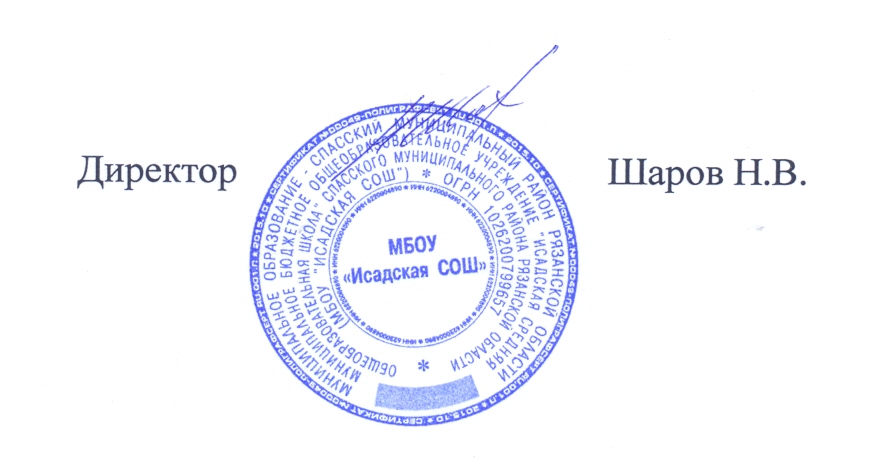 ВремяВход в школуКлассыКоличество человек08.00Вход №11808.05Вход №13408.08Вход №15708.00Вход №27808.05Вход №29508.08Вход №210508.12Вход №2113ВремяВход в школуКлассыКоличество человек08.00Вход №12308.03Вход №14708.08Вход №16508.11Вход №186КлассыПрием пищиЧасы приема% к суточной калорийности1-4завтрак10.35-10.5520-255-11завтрак11.35-11.5520-25Наименование общеобразовательнойорганизацииРежим работы( в одну или две смены)Проектная мощность общеобразовательнойорганизацииКоличествообучающихся всегоВ т.ч.обучающихся в 1-4 классахНаличие собственного пищеблока(буфета)питанияв формате аутосорингаКоличество посадочныхместв обеденном залеМБОУ “Исадская СОШ”1 смена3204012да36Кутуковский филиал МБОУ «Исадская СОШ»1 смена2202110да40